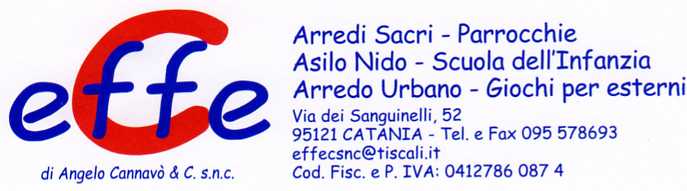 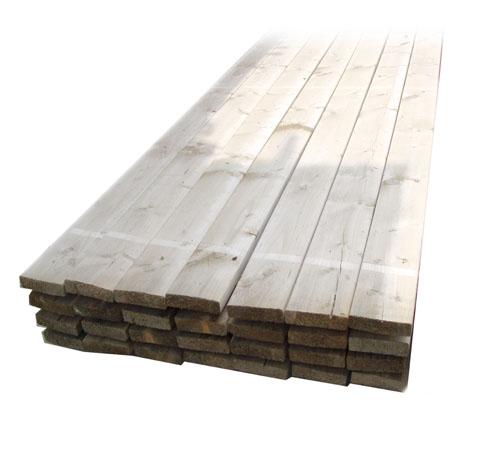 Descrizione:Pali legno massello di pino nordico (sezione 2x8 cm,lunghezza 400 cm) con impregnazione ecologica apressione che permette una protezione ottimale eduratura del legno all'esterno.Categoria: Legname
Codice: 32003